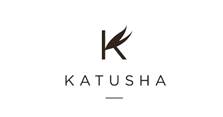 ПОСТНОЕ МЕНЮ LEAN MENU Салаты SaladsЛистья салата с редисом и авокадо под медово-лимонной заправкой (155 гр)…………………………………………………………………………….. 295 Salad with radish avocado and honeyed lemon dressing(155 gr)……………..…295Cалат с бакинскими томатами и запеченными баклажанами  (210гр)……………………………………………………………………………………………….….. 570 Salad with baku tomatoes and baked eggplant. (210 gr) ……………………………….….…570Карпаччо из свеклы с овощной капонатой и киноа(250гр)...................................................................................................390Beetroot carpaccio with caponata and quinoa(250gr)……………………………..……….….390Супы  SoupsГрибная похлебка с соевой сметаной(250/50 гр)……………….…..290Mushroom soup with soybean sour cream(250/50 gr)…………………………………..……...290Суп-крем из тыквы постный(300 гр)……………………………………….……300Pumpkin lean cream soup(300 gr)……………………………………………………..…………...….……..300Суп томатный с сыром тофу(300 гр)…………………………..…………….…340Tomato soup with tofu(300 gr)……………………………………………………..………..…………….…..340Горячее Main courseРизотто с белыми грибами(280 гр)……………………………………….485Risotto withporcini(280gr)…………………………………………………………….…………………485Аджаб-сандал с булгуром(250 гр)………………………………….………420Ajab-sandal with bulgur(250 gr)…………………………………………………………….…..……420Выпечка BakingПирожок  постный с рисом и зеленым луком(44гр)…………….……60Lean pies with rice and scallion(44gr)………………………………………………………….……..…….60Пирожок постный с картофелем и грибами( 44 гр)…………………..60Lean pies  with potato and mushrooms……………………………………………………………….…..60Пирожок постный с капустой( 44гр)………………………………………..…….60Lean pies with cabbage(44 gr)……………………………………….……………………………….………..60Пирожок постный с яблоком (44 гр)……………….………………………...…..60Lean pies with apple (44 gr)……………………………………………………………………………….…….60Пирожок постный с тыквой (44 гр)………………………………………….….….60Lean pies with pumpkin(44 gr)……………………………………………………………………….………..60